LES PASSEJAÏRES DE VARILHES                    				  	 FICHE ITINÉRAIRELAVELANET n° 139"Cette fiche participe à la constitution d'une mémoire des itinéraires proposés par les animateurs du club. Seuls les membres du club y ont accès. Ils s'engagent à ne pas la diffuser en dehors du club."Date de la dernière mise à jour : 15 décembre 2022La carte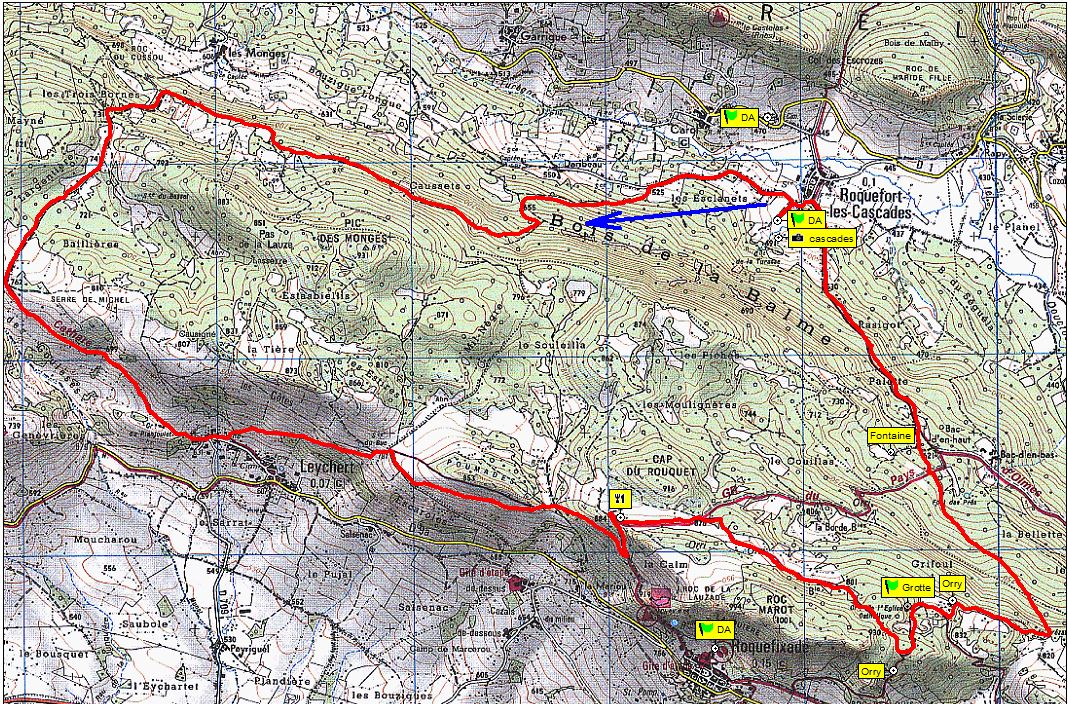 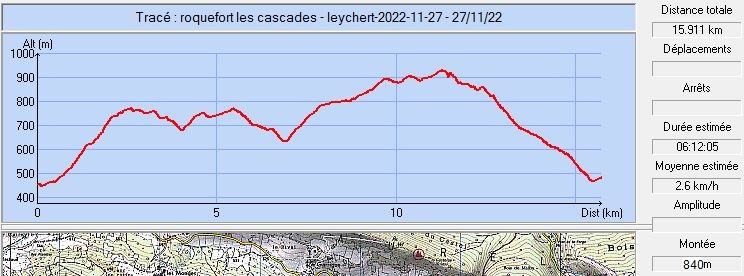 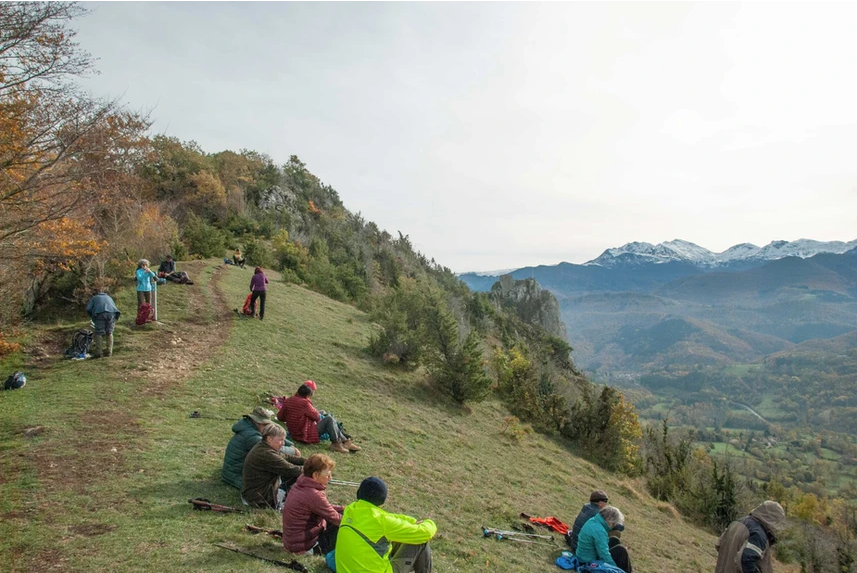 Novembre 2022 : Pause repas face au château et au St-Barthélémy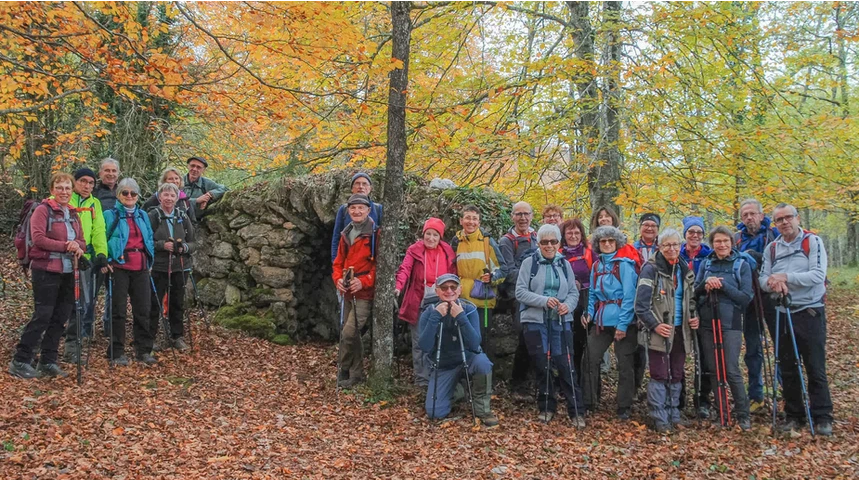 Novembre 2022 : Le groupe devant un bel orry restauréCommune de départ et dénomination de l’itinéraire : Roquefort Les Cascades – Parking des cascades - Boucle par Leychert, Roquefixade et Bac d’En-haut depuis Roquefort Les CascadesDate, animateur(trice), nombre de participants (éventuel) :27.11.2022 – J. Gaillard – 25 participants (Reportage photos)L’itinéraire est décrit sur les supports suivants : Parcours "inventé" par Jean GaillardClassification, temps de parcours, dénivelé positif, distance, durée :Randonneur – 5h00 – 750 m – 15,7 km – Journée                     Indice d’effort : 79  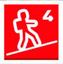 Balisage : Balisage du circuit VTT n° 3 jusqu’à la rencontre avec le GR 107 ; Balisage blanc et rouge de ce GR jusqu’à la rencontre avec les boucles n° 2 puis 7 puis 6 des circuits de Roquefixade (poteaux directionnels et balises jaune). Continuité des balises jaunes de Bac d’En-haut à la fin.Particularité(s) : Site ou point remarquable :La belle hêtraie traversée dans la première et la dernière partie du parcoursLes points de vue sur la vallée de Lesponne, le massif du Tabe et Roquefixade,Les orrys restaurés et les dolines qui bordent les circuits 2 et 7 de RoquefixadeLa grotte de l’égliso catoulicoLes ruines du hameau de GrézatLes cascades de RoquefortTrace GPS : Oui Distance entre la gare de Varilhes et le lieu de départ : 19 km – covoiturage = 2 €.Observation(s) : Une rude montée avec plusieurs passages à plus de 20 % sur les deux premiers kilomètresUne autre montée avec des passages entre 15 et 20 % à partir de la sortie de Leychert sur environ un kilomètreUn très bel endroit pour la pause méridienne, au kilomètre 10, au-dessus du château de Roquefixade (Voir POI sur carte)